Publicado en Madrid el 09/10/2020 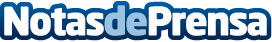 Aumenta la camperización de furgonetas, por K'FoamEl mundo del camping y la caravana sigue creciendo, especialmente con el fenómeno Camper, una modalidad de viajar llevando la casa a cuestas que, pese a llevar décadas en Europa, comienza a despegar en España. K'Foam, empresa líder en fabricación de todo tipo de espuma a medida, fundas y colchones para furgonetas camperizadas, desvela las claves de este fenómenoDatos de contacto:K'Foamhttps://kfoam.es/682 30 70 38Nota de prensa publicada en: https://www.notasdeprensa.es/aumenta-la-camperizacion-de-furgonetas-por Categorias: Viaje Automovilismo Entretenimiento Turismo E-Commerce Consumo Industria Automotriz http://www.notasdeprensa.es